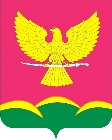 АДМИНИСТРАЦИЯ НОВОТИТАРОВСКОГОСЕЛЬСКОГО ПОСЕЛЕНИЯ ДИНСКОГО РАЙОНАПОСТАНОВЛЕНИЕот 29.09.2022                                                                               № 797                                                                                                    ст. НовотитаровскаяОб утверждении технического задания на разработку инвестиционной программы МУП "Коммунальник" в сфере водоотведения муниципального образования Новотитаровское сельское поселение Динского района на 2023-2025 годыВ соответствии с Федеральными законами от 06.10.2003 N 131-ФЗ "Об общих принципах организации местного самоуправления в Российской Федерации", от 07.12.2011 N 416-ФЗ "О водоснабжении и водоотведении", Постановлением Правительства Российской Федерации от 29.07.2013 N 641 "Об инвестиционных и производственных программах организаций, осуществляющих деятельность в сфере водоснабжения и водоотведения", Схемой водоотведения муниципального образования Новотитаровское сельское поселение Динского района на период на период с 2019 по 2029 года, руководствуясь Уставом Новотитаровского сельского поселения Динского района, п о с т а н о в л я ю:1. Утвердить техническое задание на разработку инвестиционной программы МУП "Коммунальник" в сфере водоотведения муниципального образования Новотитаровское сельское поселение Динского района на             2023-2025 годы (прилагается).2. Начальнику отдела ЖКХ, транспорта, малого и среднего бизнеса (Бондарь) обнародовать настоящее постановление в соответствии с действующим законодательством и разместить на официальном сайте администрации Новотитаровского сельского поселения Динского района в сети интернет www.novotitarovskaya.info.3. Контроль за выполнением настоящего постановления оставляю за собой.4. Постановление вступает в силу после официального обнародования.Исполняющий обязанности главы Новотитаровского сельского поселения                                                                             Г.Н. Черныш